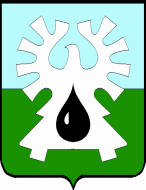                                         ГОРОДСКОЙ ОКРУГ УРАЙХАНТЫ-МАНСИЙСКОГО  АВТОНОМНОГО ОКРУГА-ЮГРЫДУМА ГОРОДА УРАЙРЕШЕНИЕот 26 апреля 2022 года                                                                                    № 43О Порядке работы с наказами избирателей,данными депутатам Думы города УрайВ целях обеспечения участия населения в решении вопросов местного значения, руководствуясь  статьей 4 Регламента Думы города Урай,  Дума города Урай решила:1. Утвердить Порядок работы с наказами избирателей, данными депутатам Думы города Урай (далее - Порядок), согласно приложению.2. Контроль за выполнением настоящего решения возложить на заместителя председателя Думы города Урай Р.Ф. Миникаева.3. Опубликовать настоящее решение в газете "Знамя".Председатель Думы города Урай              Глава города Урай_____________ А.В. Величко                      _____________ Т.Р.Закирзянов                                                                                  04.05.2022 годаПриложениек решению Думы города Урайот 26 апреля 2022 года № 43Порядокработы с наказами избирателей, данными депутатам Думы города Урай(далее – Порядок)Статья 1. Общие положенияНастоящий Порядок регламентирует организацию работы по формированию, систематизации, утверждению наказов избирателей, данных депутатам Думы города Урай (далее - наказы избирателей, наказы), и контролю за их выполнением в соответствии с Регламентом Думы города Урай (далее – Регламент Думы).Статья 2. Формирование и систематизация наказов избирателей1. Наказы избирателей, отвечающие требованиям Регламента Думы, настоящего Порядка, даются в течение срока полномочий депутата Думы города Урай:1) посредством обращений граждан в адрес депутата Думы города Урай (далее – депутат, депутат Думы) на личном приеме у депутата, на встречах с избирателями;2) на собраниях (конференциях) граждан.Протоколы собраний (конференций) граждан или выписки из них об одобрении предложений по наказам направляются депутатам.         2. Депутат Думы либо по его поручению помощник депутата:1) осуществляет учет, обобщает полученные им предложения жителей, данные депутату Думы (далее - предложения жителей);2) оформляет предложения жителей в виде Перечня предложений жителей депутату Думы города Урай (далее - Перечень) по форме согласно приложению к настоящему Порядку;3) направляет в аппарат Думы города Урай  сформированный Перечень в бумажном и электронном формате. 3. Депутаты имеют право объединиться для реализации наказов избирателей, предоставив соответствующее письменное  сообщение  на имя председателя Думы города.4. Депутат Думы, рассмотрев поступившее предложение избирателей, вправе по собственному усмотрению принять предложение избирателей в качестве наказа либо отклонить его и уведомить избирателей письменно о результатах рассмотрения соответствующего предложения не позднее месяца со дня его получения.5. Перечень  наказов избирателей на очередной финансовый год, вносимый депутатом Думы на рассмотрение Думы города Урай (далее – Дума, Дума города), должен быть представлен в аппарат Думы не позднее 1 июля текущего года.Документы, представленные позднее указанного срока, рассмотрению не подлежат.6. Аппарат Думы города в течение 3 рабочих дней со дня внесения наказов, проверяет их на предмет соответствия законодательству, уставу города Урай (далее - устав города), муниципальным правовым актам, требованиям Регламента Думы города и настоящего Порядка.    Наказы избирателей, не соответствующие требованиям законодательства, устава города, муниципальных правовых актов, Регламента Думы и настоящего Порядка, отклоняются, о чем депутату, внесшему соответствующий наказ избирателя, направляется мотивированное письмо за подписью председателя Думы города.7. Наказы избирателей на очередной финансовый год, а также наказы, не включенные в ранее утвержденные перечни наказов, в случае письменного подтверждения депутатами актуальности их реализации в очередном финансовом году систематизируются аппаратом Думы города по следующим направлениям:1) наказы, реализуемые посредством правотворческих инициатив;2) наказы, реализация которых предлагается в рамках соответствующих муниципальных программ, в том числе по следующим сферам деятельности:а) управление имуществом, находящимся в муниципальной собственности, земельными ресурсами городского округа;б) жилищно-коммунальное хозяйство, транспорт, связь, дорожное хозяйство, архитектура и градостроительство, природопользование и экология;в) образование, физическая культура и спорт, культура.8. Наказы, систематизированные в порядке, установленном частью 7 настоящей статьи, направляются главе города для согласования и дачи заключения о возможности финансового обеспечения мероприятий, направленных на реализацию наказов избирателей. 9. Глава города  не позднее 20 рабочих дней со дня внесения наказов направляет в Думу города письмо с информацией о результатах их рассмотрения.Статья 3. Утверждение перечня наказов избирателей1. В течение 5-ти рабочих дней с момента поступления информации главы города о результатах рассмотрения наказов избирателей проводятся депутатские слушания в целях согласования проекта перечня наказов избирателей.2. По результатам депутатских слушаний аппарат Думы города готовит проект решения Думы города об утверждении перечня наказов избирателей, который рассматривается Думой города в срок до 15 августа текущего года.3. По результатам рассмотрения Думой города внесенного проекта перечня наказов избирателей могут приниматься следующие решения:- об утверждении перечня наказов избирателей депутатам Думы города; - об установлении контроля реализации наказов избирателей депутатам Думы города и сроками их реализации за конкретными депутатами Думы города;- об отклонении отдельных наказов, включенных в проект перечня наказов избирателей депутатам Думы города.4. Перечень наказов избирателей утверждается решением Думы города, принятым большинством от установленной численности депутатов, и подлежит опубликованию в газете «Знамя».5. Утвержденный Думой города перечень наказов избирателей направляется в администрацию города Урай для учёта наказов при составлении проекта бюджета городского округа Урай (далее – бюджет города) на очередной финансовый год.6. Корректировка утвержденного перечня наказов избирателей осуществляется по мере поступления в установленном порядке дополнительных наказов избирателей, либо возникновения обстоятельств, исключающих выполнение принятых наказов избирателей, но не чаще чем один раз в квартал.7. Изменение утвержденного перечня наказов, влекущее за собой расходы средств бюджета города, осуществляется в соответствии с бюджетным законодательством.8. В случае поступления в текущем году наказов избирателей, не требующих финансового обеспечения и реализуемых посредством правотворческих инициатив Думы города, в решение Думы города об утверждении перечня наказов избирателей могут быть внесены соответствующие изменения.         Статья 4. Реализация наказов избирателей, утвержденных Думой города1. Реализация наказов избирателей по вопросам местного значения осуществляется за счет средств бюджета города, посредством включения наказов в соответствующую муниципальную программу. 2. Организация деятельности по выполнению принятого наказа за счет средств бюджета города осуществляется путем реализации соответствующих мероприятий муниципальных программ администрацией города или органами администрации города, организациями (учреждениями) городского округа Урай в пределах их компетенции.3. Выполнение наказов избирателей может осуществляться поэтапно. Этап выполнения наказа представляет собой комплекс мероприятий, подлежащих реализации в течение одного финансового года.Статья 5. Контроль за выполнением наказов избирателей1. Контроль за выполнением наказов избирателей осуществляется депутатами Думы города и Думой города.Администрация города ежегодно в срок не позднее 01 марта текущего года представляет в Думу города информацию об исполнении наказов избирателей, данных депутатам Думы города, за прошедший год.Выполнение наказов избирателей обсуждается на заседаниях Думы города, постоянных комиссиях Думы города, депутатских слушаниях.2. Депутаты информируют избирателей о ходе выполнения наказов во время встреч с ними, а также через средства массовой информации или иными не запрещенными законом способами.3. Полностью выполненные наказы избирателей снимаются с контроля.Наказы избирателей, оставшиеся невыполненными в течение срока полномочий действующего созыва, представляются на рассмотрение Думы города следующего созыва.Статья 6. Формирование, систематизация и утверждение перечня наказов избирателей на  2022 год.1. При формировании, систематизации и утверждении перечня наказов избирателей на  2022 год сроки, установленные статьями 2 и 3 настоящего Порядка, не применяются.2. Перечень  наказов избирателей на 2022 год, вносимый депутатом Думы на рассмотрение, должен быть представлен в аппарат Думы не позднее 5 мая 2022 года и оформлен по форме согласно приложению к настоящему Порядку.Документы, представленные позднее указанного срока, рассмотрению не подлежат.3. Аппарат Думы города в течение 2 рабочих дней со дня внесения наказов:1) проверяет их на предмет соответствия законодательству, уставу города, муниципальным правовым актам, требованиям Регламента Думы города и настоящего Порядка;2) систематизирует их в порядке, установленном частью 7 статьи 2 настоящего Порядка.3) направляет их главе города для согласования и дачи заключения о возможности финансового обеспечения мероприятий, направляемых на реализацию наказов избирателей.4. Глава города не позднее 10 рабочих дней со дня внесения наказов направляет в Думу письмо с информацией о результатах их рассмотрения.5. В течение 3-х рабочих дней с момента поступления информации главы города о результатах рассмотрения наказов избирателей на 2022 год проводятся депутатские слушания в целях согласования проекта перечня наказов избирателей.6. По результатам депутатских слушаний аппарат Думы города готовит проект решения Думы города об утверждении перечня наказов избирателей, который рассматривается Думой города в срок до 30 мая 2022 года.7. Реализация наказов избирателей на 2022 год осуществляется за счет средств бюджета города, посредством включения наказов в соответствующую муниципальную программу или иным способом в соответствии с бюджетным законодательством. Приложение к Порядку работы с наказами избирателей, данными депутатам Думы города УрайПереченьпредложений по наказам избирателей депутату Думы города Урай____________________________________________________________(фамилия, имя, отчество депутата и номер избирательного округа)_______________________________________________________________________________(указать финансовый год)__________________________________________________________________(дата, подпись, расшифровка подписи)--------------------------------<*> Заполняется при наличии сведений о суммах затрат и источниках финансированияНаименование объекта и его местонахождениеВид работ (услуг)Сумма затрат, руб. <*>Источник финансирования <*>Предложения депутата по выполнению наказаИнформация об избирателях, обратившихся с данным наказом, рассматривался ли наказ на собрании (конференции) граждан123456